Автор: Перина Ирина ВалерьевнаОрганизация: МБДОУ №5 «Аленький цветочек»Населенный пункт: г. ТихорецкПрактикум  для родителей в разновозрастной группе компенсирующей направленности для детей с ТНР от 5 до 7лет  по теме «Осенняя фантазия».Цель: привлечь родителей к экологическому воспитанию детей, совместному творческому труду; дать родителям элементарные  представления и навыки по использованию природного и растительного материала для создания поделок совместно с ребенком.  Объединить и направить усилия воспитателей и родителей для  развития творческих способностей у детей.       Ход.Уважаемые родители, сегодня я предлагаю Вам поговорить о прекрасном времени года - осень и о том, какую пользу можно получить от прогулок по осенним улицам и паркам вместе со своими детьми. За окном – осень, красивое время года. Дети очень любят собирать осенние листочки.  Собирая вместе с ними  букеты из желтых, красных, коричневых листьев, мы редко задумываемся о том, какой это прекрасный материал для творчества. Осень является отличным временем для углубленного знакомства ребенка с природным материалом. Маленькие дети с интересом будут собирать с земли опавшие листья различных размеров, цветов и формы. Это будет способствовать развитию понятия геометрических фигур, цветовому восприятию. Создание поделок из листьев помогает также развить фантазию и терпение.Вы можете предложить ребенку создавать поделки своими руками из сухих листьев. Все, что угодно можно сделать из них: аппликацию, объемную композицию. Каждый из нас, хотя бы однажды использовал осенние листья для своих творческих работ. Я хочу Вам предложить несколько таких вариантов, которые помогут Вам провести с пользой время со своими детьми. Осень пройдет, а память о ней останется.                                                                                                                                                            Что же можно сделать из сухих листьев?Зачастую, собрав листья на улице, они еще остаются влажными. В таком случае их можно разгладить при помощи утюга. Если время терпит, то лучше использовать старый способ – разместить листья среди страниц толстой книги и плотно закрыть ее.Спектр применения осенних сухих листьев в творческой деятельности ребенка, как я уже упоминала,  многообразен: аппликации, рамки, картины, гербарий из листьев. Листья можно применять для создания животных или из самого листочка вырезать фигурки.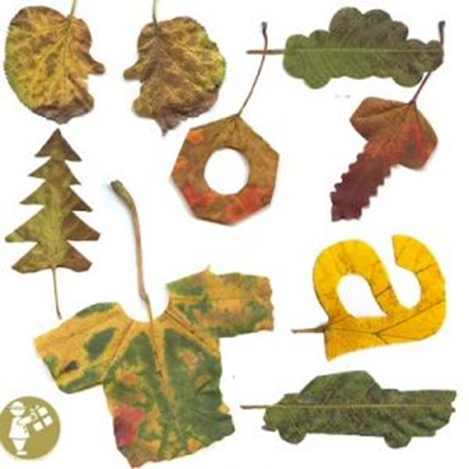 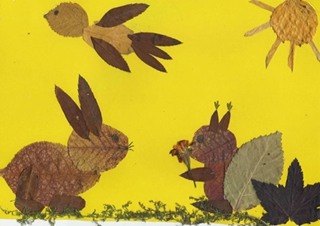 Вместе с листьями можно использовать в качестве подручного материала ягоды, лепестки цветков.Сухие листочки можно помять и делать аппликацию уже из получившейся крошки.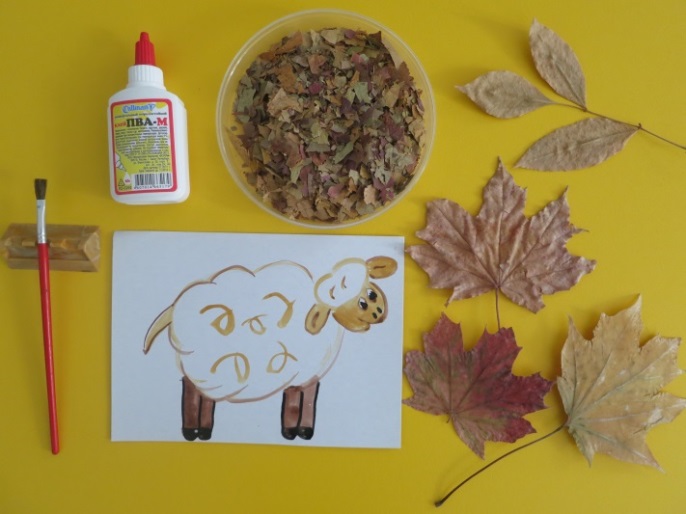 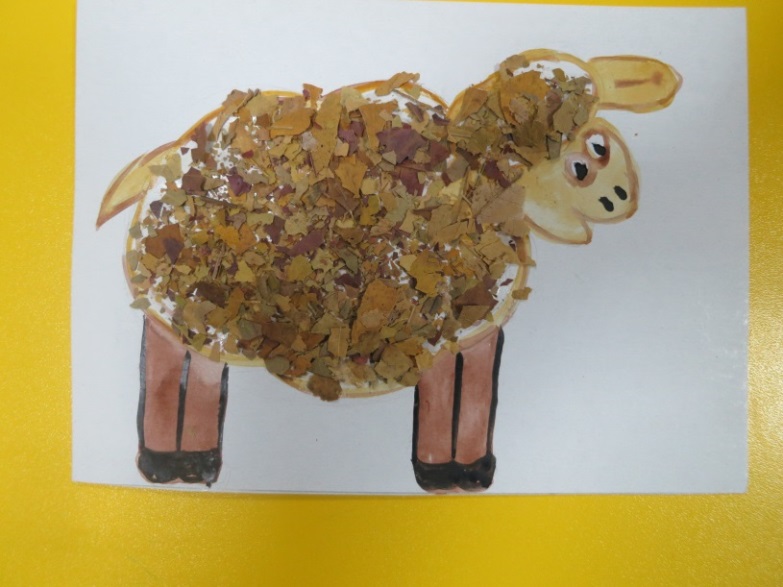 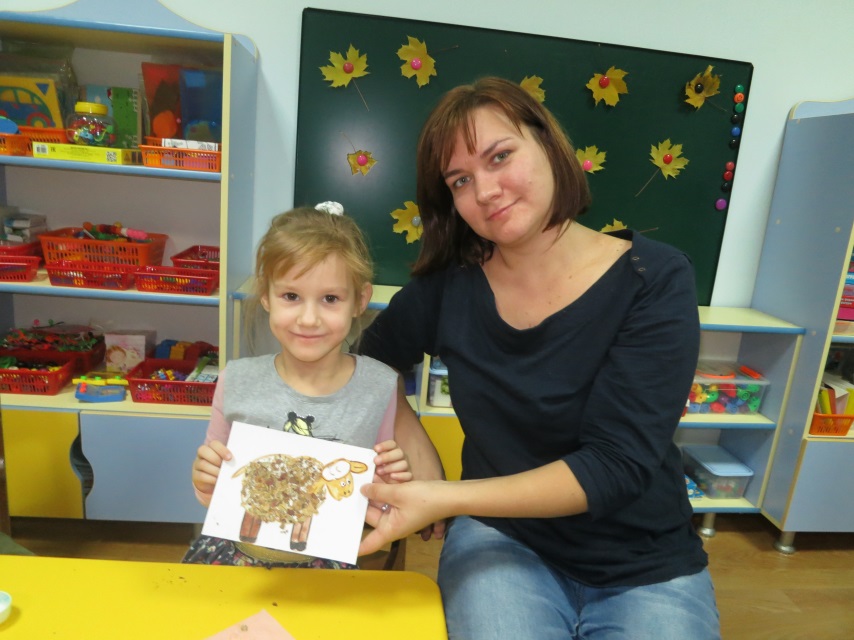   Осенние листья так красивы, но, к сожалению - недолговечны. Предлагаю сохранить память о походе в осенний парк  не только в качестве фотографий, но и в самодельной рамке, сделанной из листьев, собранных на осенней прогулке.                                                                    Рамочка для фото.                                                                                                                                                                          Материалы:
Листья, картон плотный, клей ПВА, матовый лак. Ход работы:Выберете самые красивые листья, собранные на прогулке. Высушите их, несколько раз пройдясь по ним горячим утюгом. 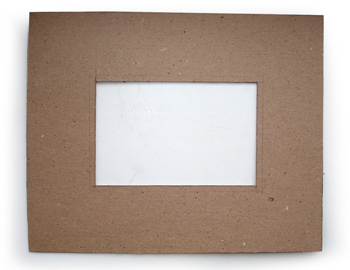 Приготовьте картонную рамку нужного размера. Картон должен быть достаточно прочным. Окошко для фото по размерам делаем чуть меньше, чем сама фотография.Теперь самый интересный процесс. Перед тем как наклеить сухой лист на картон, окуните его в очень горячую воду. После такой горячей ванны лист станет достаточно мягким, чтобы им обернуть рамку и спокойно наклеить при помощи ПВА на картон. Клеем смазываем сам лист с обратной стороны и прикладывая к рамке, разглаживаем, заворачивая края на обратную сторону. Таким способом закрываем листьями всю площадь рамки. 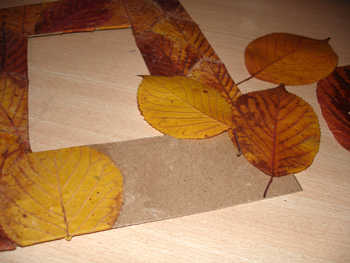 Кладем рамку под пресс в виде стопки тяжелых книг.После того, как рамка высохла, с обратной стороны наклеиваем еще лист картона с “П”-образной прорезью (окошком) для фото. Продумываем крепление фотографии и петли для того, чтобы рамку потом повесить или поставить.Еще раз выдерживаем под прессом до полного высыхания.Покрываем листья матовым лаком. Работать с лаком желательно на открытом воздухе, не в помещении.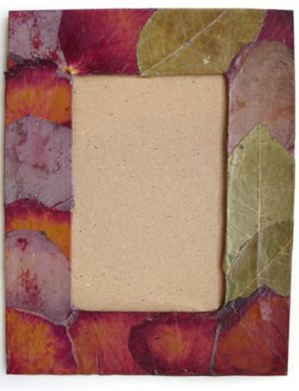                                                   Картины из цветов и листьевМожно создавать более сложные поделки с использованием сухих листьев. Например, делать целые картины.Для создания картины необходимо предварительно сделать эскиз будущего рисунка, чтобы можно было подобрать нужное количество, размер и цвет листьев. Так наглядно будет видно, что за картину вы хотите в итоге получить.После нанесения образца сверху приклеиваем сухие листочки нужного цвета.Оставляем на некоторое время сушиться.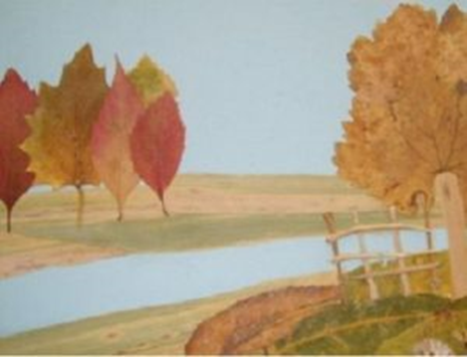 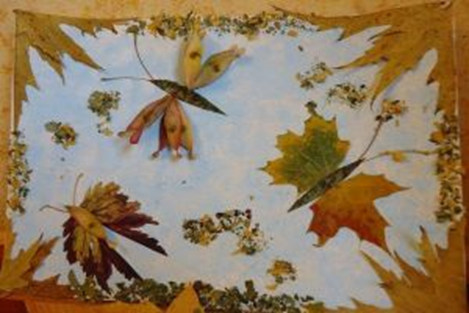 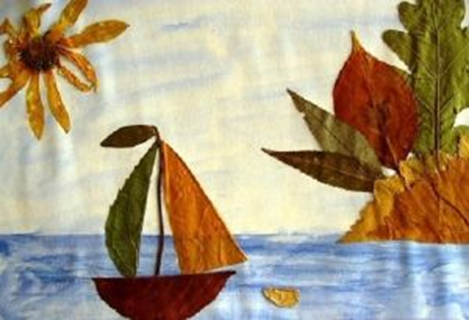 Для создания модульных картин требуется более тщательная подборка листочков нужного размера и цвета. В качестве используемой техники применяют метод накладывания листочков друг на друга. Дополнительно можно использовать ветки, палочки, сухие листья маленького размера.Такая работа несложная по своему выполнению, но достаточно трудоемкая и требует усидчивости. Поэтому следует выбирать, подойдет ли такой способ работы именно вашему ребенку.                                                          Розы из осенних листьевИз разноцветной листвы клена могут получиться оригинальные розы для осеннего букета — это очень простая поделка из сухих листьев.Материалы:крупные кленовые листья разных цветов;нити для фиксации цветков;ножницы.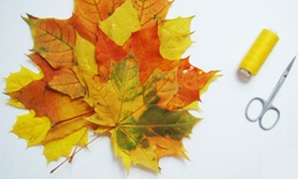 Ход работы1. Выберите кленовый лист и сложите его пополам.2. Скрутите лист в неплотный рулет — это будет сердцевина будущей розы.3. Для того чтобы сделать листик, сначала согните кленовый лист пополам, затем пригните к центру заготовки края под небольшим углом. Должен получиться лепесток в форме трапеции. Приготовьте нужное количество лепестков в зависимости от размера будущей розы.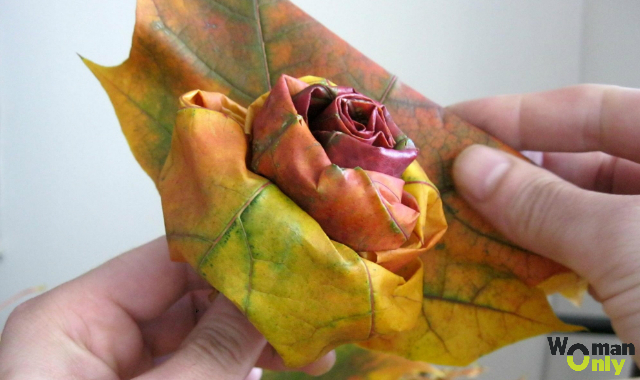 4. Отступив 1 см от нижнего края сердцевины, прикрепите к ней первый лепесток, а затем все последующие, создавая желаемую форму цветка. Зафиксируйте лепестки нитью у основания. Каждый лепесток аккуратно отогните наружу, потянув за край.  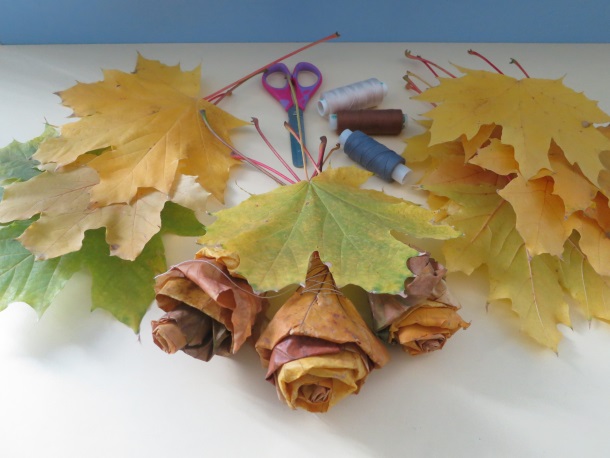 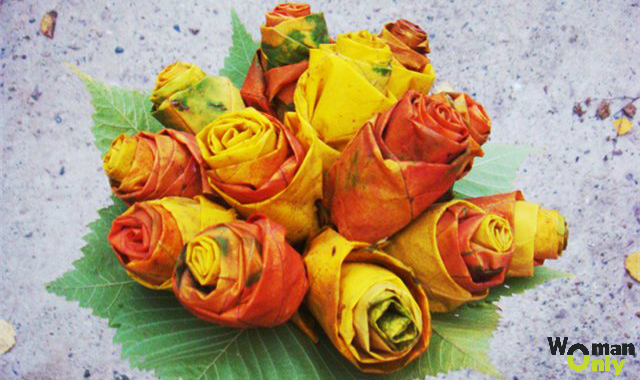 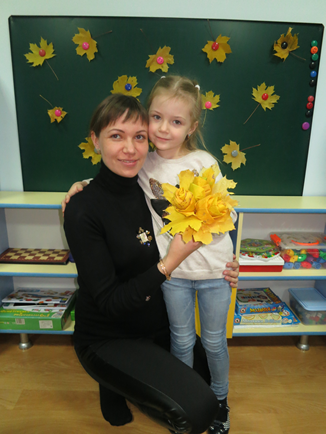 Из готовых роз можно сделать самостоятельный букет или включить цветы в сборную осеннюю композицию. Эта поделка из сухих листьев может стать оригинальным элементом сервировки стола.Поделки из сухой листвы привнесут в ваш интерьер актуальное сезонное настроение и свежие краски.По окончанию работы обязательно похвалите ребенка за его старания, рассмотрите с ним работу, обсудите её с эстетической стороны, возможные варианты дальнейшего её использования. Создавая поделки из осенних листьев вместе с ребенком, вы не только формируете эмоционально-доверительные отношения с ребенком, но и занимаетесь развитием его творческих способностей.
                                          Успехов Вам и фантазии, уважаемые родители!